Вх. № …………ДО ДИРЕКТОРА                                                           НА ДГ  65 „СЛЪНЧЕВО ДЕТСТВО”ГР. СОФИЯЗ А Я В Л Е Н И Еза посещение на дежурна ДГ /ДЯ на дете през месец Юли 2023 г.от ……………………….……………....………………………………………………………….родител/настойникна детето …………………………………………………, посещаващо …… група в ДГ 65.        Г-жо Директор,Заявявам, че детето ми ще посещава дежурна детска градина през м. Юли 2023 г., както следва:/Пише се ДА или НЕ за всеки период/Декларирам, че съм запознат, че през месец юли 2023 ДГ 65 не работи. Децата от детската градина през този период ще посещават ДГ 184 “Мечо Пух”, а децата от детска ясла ще посещават детска ясла в  ДГ 61 „Шарено петле“. Моля отбележете, ако имате дете в ясла, но имате и дете в детската градина, за да бъде договорено с колегите от 61 ДГ:Дете:…………………………………………………………………….. от ………групаДата:……………		                               Родител (настойник): …..........................                                                                                                                    ДГ 65 „СЛЪНЧЕВО ДЕТСТВО“София, 1574, ул. „Александър Момчев“ 202/871 81 54, 0879506460, 0899632771http://dg65.bg, info@dg65.bg 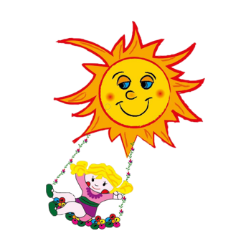 Юли 2023 от 03 до 07от 10 до 14от 17 до 21от 24 до 28Юли 2023